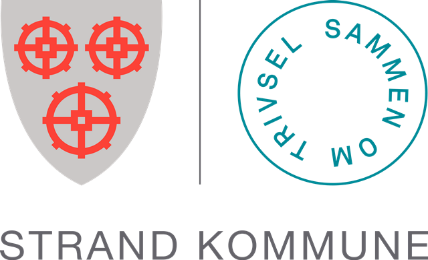 Søknaden gjelder:Elevens navn:Adresse:Postnr./Sted:Fødselsnummer – 11 siffer:Språkfag nå:Søker om å bytte til:Begrunnelse for søknad:Merknad: Hvis du velger arbeidslivsfag eller engelsk fordypning på ungdomsskolen og ønsker å gå et studieforberedende utdanningsprogram i videregående opplæring (Studiespesialisering, Idrettsfag, Musikk, Dans og drama, Medier og kommunikasjon eller Kunst, design og arkitektur) må du ha fremmedspråk i tillegg til engelsk i 3 år på videregående skole. Ta kontakt med rådgiver dersom du er i tvil.Sted/dato:Foresattes navn:Foresattes signatur:Skolens svar:Skjema sendes via e-post til rektor eller via posten til skolen. Rektor avgjør søknad.Postadresse; Jørpeland Ungdomsskole, Fjelltunvegen 37, 4103 JørpelandRektor ved skolen – mailadresse:gunn.marte.bull@strand.kommune.no